,, Jungle Animals ‘’Words: orangutan, toucan, lemur, monkey, hippo, elephant, snake, zebra, lion, cheetah, giraffe, rhino, chameleon, kangaroo, turtle, crocodile, gorilla, tiger, frog, parrot, leopard, Questions: ,, What sound does the (zebra, lion, monkey, lemur, rhino, etc) makes?” “What’s your favorite animal from the jungle?”Song YouTube:  Walking In The Jungle | Super Simple Songshttps://www.youtube.com/watch?v=GoSq-yZcJ-4Lyrics: Let's take a walk in the jungle. Walking in the jungle. Walking in the jungle.         (Spacerujemy)We're not afraid. We're not afraid.                          (Machamy paluszkiem “Nie”)Walking in the jungle. Walking in the jungle. We're not afraid. We're not afraid. One step. Two steps. Three steps forward.            (Trzy kroki w przód)One step. Two steps. Three steps back.                  (Trzy kroki w tył)Stop.                                                                               (Zatrzymujemy się)Listen.                                                                             (Nasłuchujemy)What's that? It's a frog! We're not afraid! Let's stomp.                                                (Tupiemy)Stomping in the jungle. Stomping in the jungle. We're not afraid. We're not afraid. Stomping in the jungle. Stomping in the jungle. We're not afraid. We're not afraid. One step. Two steps. Three steps forward. One step. Two steps. Three steps back. Stop. Listen. What's that? It's a monkey! We're not afraid! Let's jump.                                                   (Skaczemy)Jumping in the jungle. Jumping in the jungle. We're not afraid. We're not afraid. Jumping in the jungle. Jumping in the jungle. We're not afraid. We're not afraid. One step. Two steps. Three steps forward. One step. Two steps. Three steps back. Stop. Listen. What's that? It's a toucan! We're not afraid! Let's skip.                                                         (Skaczemy z nóżki na nóżkę)Skipping in the jungle. Skipping in the jungle. We're not afraid. We're not afraid. Skipping in the jungle. Skipping in the jungle. We're not afraid. We're not afraid. One step. Two steps. Three steps forward. One step. Two steps. Three steps back. Stop. Listen. What's that? It's a tiger! RUN!                         (Uciekamy!)Story YouTube:“Rumble in the Jungle”https://www.youtube.com/watch?v=D2-O1LkCzpM&t=18sThere’s a rumble in the jungle, There’s a whisper in the trees, The animals are waking up, And rustling the leaves. The hippo’s at the waterhole, The leopard's in his lair, The chimpanzees are chattering, And swinging everywhere.Some animals are frightening, And some are sweet and kind, So let’s go to the jungle now And see who we can find…Chimpanzee!It’s great to be a chimpanzee, Swinging through the treesAnd if we can’t find nuts to eat, We munch each other’s fleas!Lion!The lion’s the king of the jungle, He quitely seats on his paws…Every animal quivers and shudders and shivers, as soon as he opens his jaws.Elephant!  It’s great to be an elephant all big and fat and round,And wander through the jungle, just elephing around.Zebra!I could have been grey like a donkey or brown like my cousin the mule,But instead I’ve got strip es which my ladyfriend likes,Since they make me look handsome and cool.Snake!The boa constrictor’s a slippery snake, who  squashes than swallows his prey,He knows that it’s not very friendly or kind, but they do taste much naiser that way.Giraffe!Some animals laugh at the gangly giraffe but I hold my head up and feel proud,I really don’t care when my head’s in the airAnd my cheek’s getting kissed by a cloudHippopotamus!Hello, I’m a big happy hippo, I sleep in the sun to get hot,And when I’m not sleeping I mooch in the mud,Which hippos like doing a lot.Crocodile!When animals come to the river to drink I watch for a minute or two,It’s such a delight To be hold such a sightThat I can’t resist chomping a few.Rhinoceros! The ravenous rhino Is big, strong and tough, but his skin is all baggy and flappy,Which means that there’s plenty of room for his lunch,And that makes him terribly happy.Gazelle! No-one can run half as quickly as me The galloping, gorgeous gazelle,I can leap up so high that my horns touch the sky,And I'm awfully pretty as well.Gorilla! The gorilla is big, black and hairy and the thing that he likes to do bestIs to look all ferocious and scary and wallop his great big chest.Leopard!If you meet a hungry leopard prowling through the night,Make sure you call him ‘Sir’and be incredibly polite.Tiger! Beware of the terrible tiger, you don’t always know when he’s near,But his eyes shine like lights in the blackest of nights,And his growl makes you tremble with fear. The night has started falling but the jungle never sleeps,The vultures circle slowly while the leopard softly creeps.And if you listen quietly you might just hear the growlOf a hungry pair of panthers, who are still out on the prowl.The lions and their little cubs are sleeping in their den,So let’s leave them till tomorrow when we’ll visit them again.Song YouTube:Jungle Boogie | Animal Songs | PINKFONG Songs for Childrenhttps://www.youtube.com/watch?v=gXAk7NFalb4Lyrics:Sing boom bodi boom boom! Boom bodi boom boom! Sing boom bodi boom pa boom! Boom bodi boom pa boom! Down in the jungle where nobody goes there's a great big gorilla washing his clothes with a swish swash here and a swish swash there. That's the way he washes his clothes. Boom bodi boom boom boogie woogie boo! Boom bodi boom boom boogie woogie boo! Boom bodi boom boom boogie woogie boo! That's the way he washes his clothes. Down in the jungle where nobody goes there's a slithery snake washing his clothes with a swish swash here and a swish swash there. That's the way he washes his clothes. Boom bodi boom boom boogie woogie boo! Boom bodi boom boom boogie woogie boo! Boom bodi boom boom boogie woogie boo! That's the way he washes his clothes. Sing! Boom bodi boom boom! Boom bodi boom boom! Sing! Boom bodi boom pa boom! Boom bodi boom pa boom! Down in the jungle where nobody goes there's a great big crocodile washing his clothes with a swish swash here and a swish swash there. That's the way he washes his clothes. Boom bodi boom boom boogie woogie boo! Boom bodi boom boom boogie woogie boo! Boom bodi boom boom boogie woogie boo! That's the way he washes his clothes.Story YouTube:The Lion, Alex in the Jungle - Cartoon to Learn about animals, for childrenhttps://www.youtube.com/watch?v=K-qTCcXwA-gLet’s play:  Sleeping ElephantJeden domownik zostaje słoniątkiem, które śpi na środku pokoju, zaś pozostali domownicy są rozbrykanymi małpkami. Kiedy słoń zasypia, małpki mają za zadanie podkradać się do niego tak, aby go nie obudzić. Jeżeli osoba będąca słoniem coś usłyszy wskazuje palcem w kierunku skąd pochodził szelest. Wskazana osoba musi cofnąć się na linię startu. Następnie zamieńcie się rolami. “Where is…?”Wydrukuj lub narysuj na kartkach zwierzątka z dżungli. Umieść wizerunki zwierzaków w różnych częściach pokoju lub kilku pomieszczeń tak by dziecko nie widziało, gdzie. Następnie włącz wybraną piosenkę z dzisiejszego tematu. Dziecko porusza się po pokoju w rytm muzyki. W wybranym momencie wyłącz muzykę i zapytaj „Where is…?” („Gdzie jest…?”) i podaj po angielsku nazwę konkretnego zwierzątka. Zadaniem dziecka jest jak najszybciej znalezienie odpowiedniego obrazka. Po odnalezieniu wszystkich obrazków zamieńcie się rolami. Throw the bagWydrukuj lub narysuj obrazki ze zwierzątkami z dżungli. Rozłóż na dywanie. Dziecko po kolei rzuca woreczek wypełniony grochem (taki, jakiego używają na zajęciach z gimnastyki) na rozłożone na podłodze karty. Po wycelowaniu w odpowiedni obrazek zapytaj:  What’s this?  Dziecko odpowiada This is a... Po jednej rundzie można przyspieszyć tempo zabawy i/lub w pierwszej rundzie każdy wyraz powtarzać dwa razy (np. wolno i szybko), w drugiej tylko raz (szybko).Make your own snake! Przygotuj farby, papierowe talerzyki i różne przybory do rysowania i wyklejania. Zabawa polega na stworzeniu swojego własnego węża. Może mieć takie kolory, kształty, wzory, jakie tylko chcecie. Im będzie śmieszniejszy tym lepiej! Poniżej podsyłam filmik, który może Was zainspirować. Miłej zabawy! :)https://www.youtube.com/watch?v=aEd94UeM0MM&t=26sFind jungle animals!Na planszy ze zwierzątkami, która znajduje się poniżej zadaniem dziecka jest znaleźć i zakreślić w kółeczko zwierzątka mieszkające w dżungli. Zakreślając zwierzątka, każde nazywajcie po angielsku.  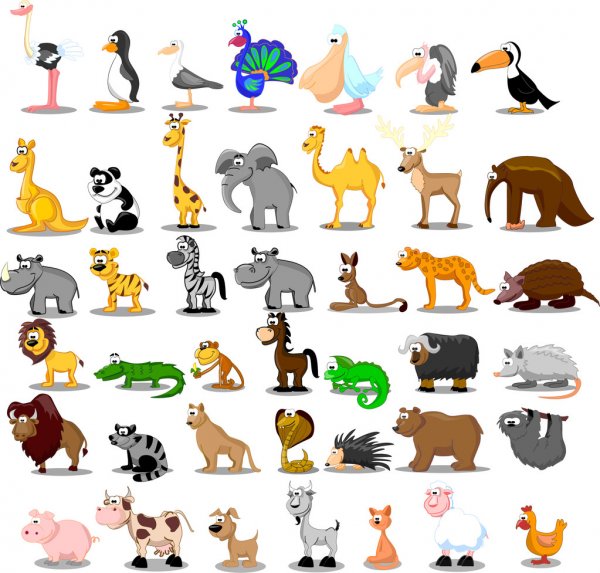 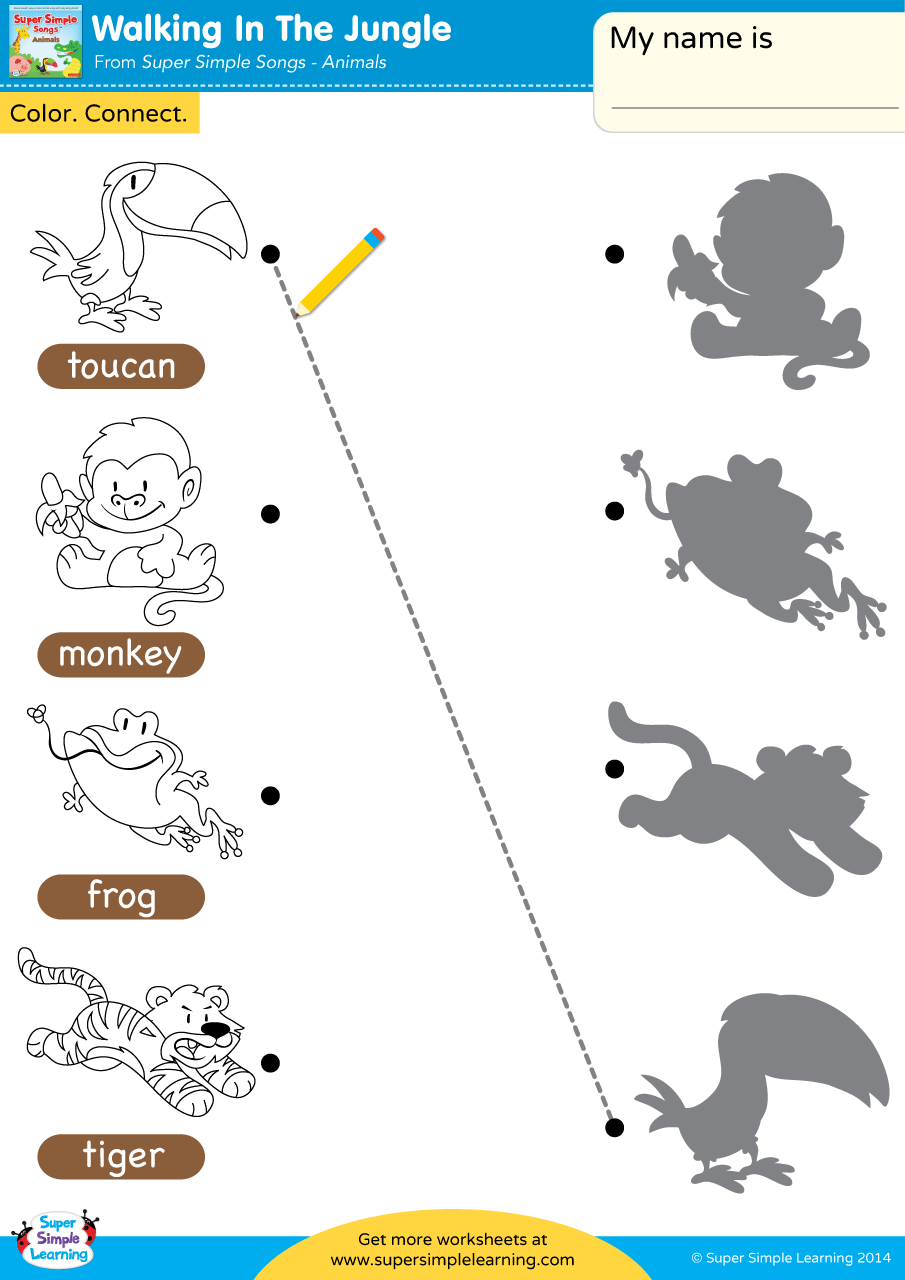 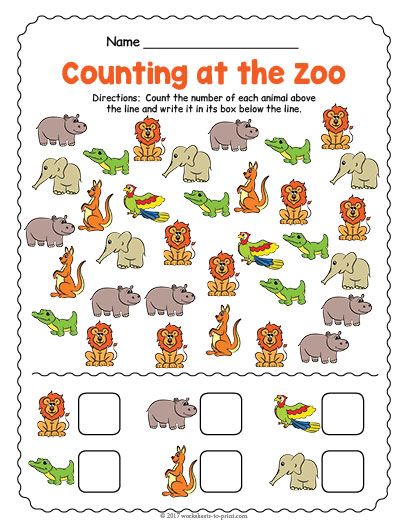 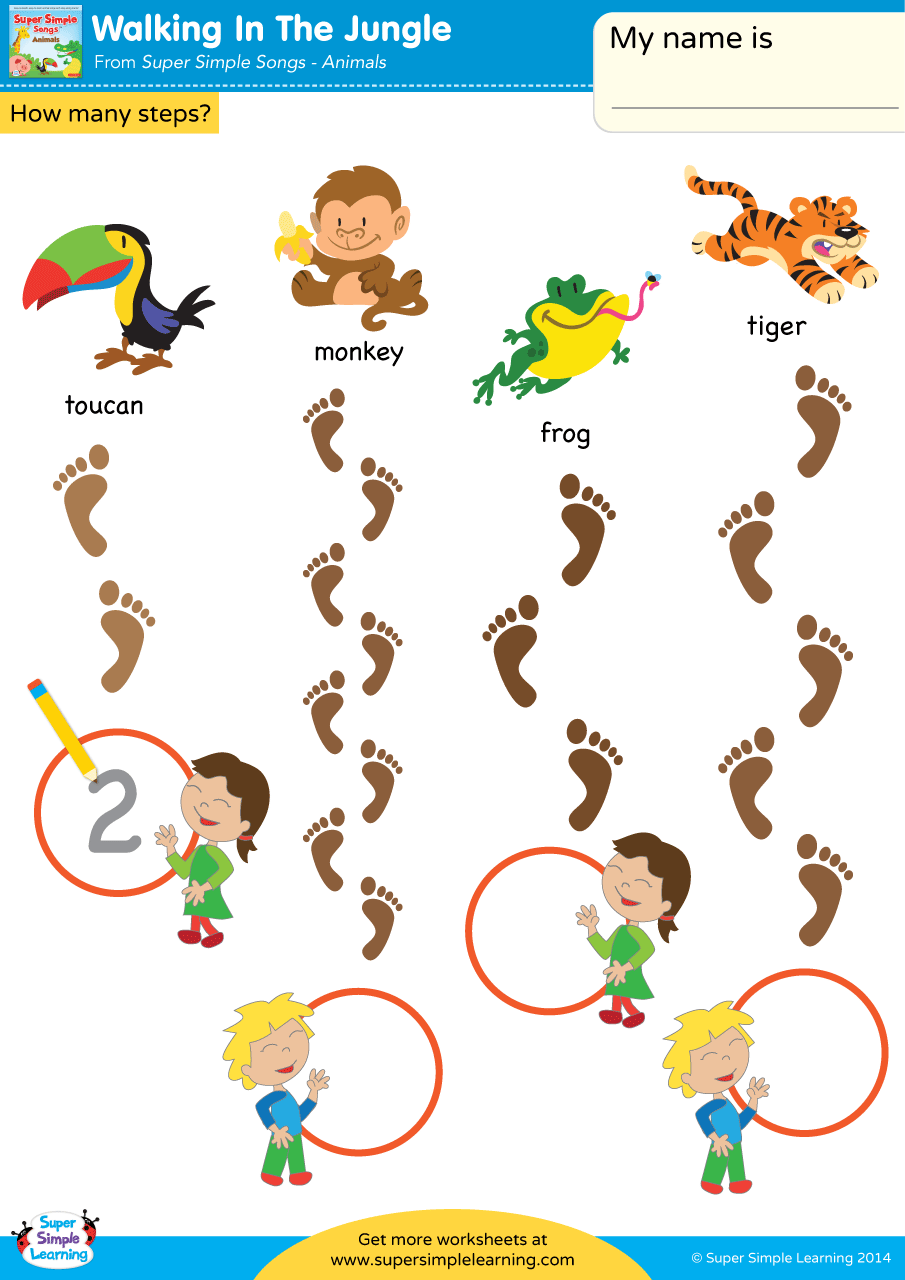 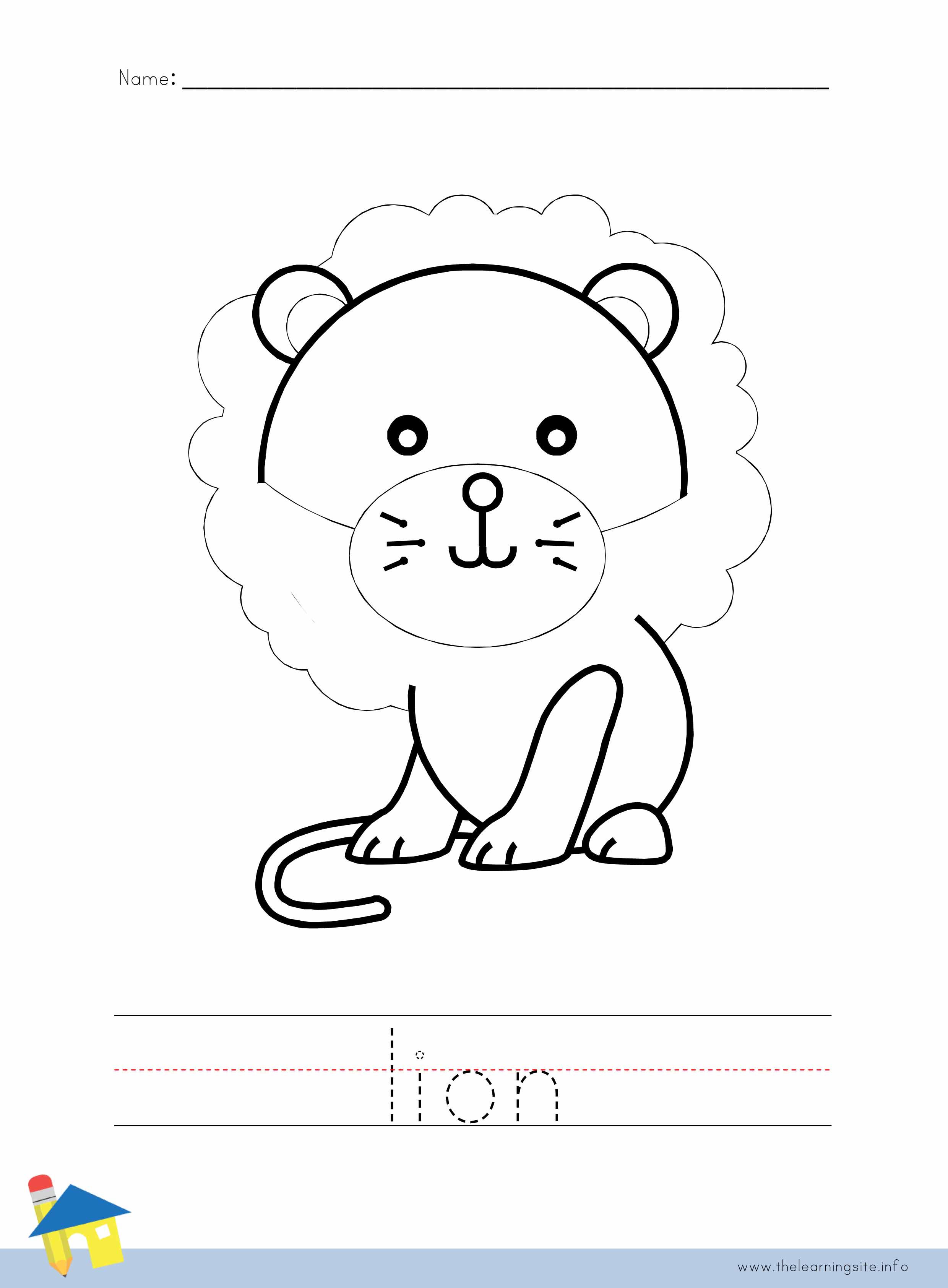 